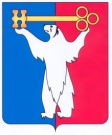 АДМИНИСТРАЦИЯ ГОРОДА НОРИЛЬСКАКРАСНОЯРСКОГО КРАЯПОСТАНОВЛЕНИЕ20.06.2022                                              г. Норильск                             	                № 337О внесении изменений в отдельные постановления Администрации города НорильскаРуководствуясь статьей 145 Трудового кодекса Российской Федерации, в целях регулирования условий оплаты труда директора, заместителей директора и главного бухгалтера муниципального автономного учреждения дополнительного образования «Норильский центр безопасности движения»,ПОСТАНОВЛЯЮ:1. Внести в Положение об оплате труда директора, заместителей директора и главного бухгалтера муниципального автономного учреждения дополнительного образования «Норильский центр безопасности движения», утвержденное постановлением Администрации города Норильска от 18.04.2016 № 227 (далее – Положение), следующие изменения:1.1. В пункте 1.5 Положения:1.1.1. В абзаце первом цифры «2,5» заменить цифрами «3,3»; 1.1.2. В абзаце втором цифры «2,2» заменить цифрами «2,4»;1.1.3. Приложение 4 к Положению изложить в редакции согласно приложению к настоящему постановлению.2. Внести в Положение о системе оплаты труда работников муниципальных учреждений муниципального образования город Норильск, утвержденное постановлением Администрации города Норильска от 29.03.2016 № 181 (далее – Положение 1), следующие изменения:2.1. Строку 8 Приложения № 4 к Положению 1 изложить в следующей редакции:«».3. Опубликовать настоящее постановление в газете «Заполярная правда» и разместить его на официальном сайте муниципального образования город Норильск. 4. Настоящее постановление вступает в силу с даты его подписания и распространяет свое действие на правоотношения, возникшие с 01.05.2022.И.о. Главы города Норильска						          Н.А. ТимофеевПриложение к постановлению Администрации города Норильска от 20.06.2022 № 337Приложение 4к Положениюоб оплате труда директора,заместителей директораи главного бухгалтерамуниципального автономногоучреждения дополнительногообразования «Норильскийцентр безопасности движения»,утвержденномупостановлениемАдминистрации города Норильскаот 18. 04. 2016 № 227КРИТЕРИИОЦЕНКИ РЕЗУЛЬТАТИВНОСТИ И КАЧЕСТВА ТРУДА ДЛЯ УСТАНОВЛЕНИЯ ВЫПЛАТ ПО ИТОГАМ РАБОТЫ8Муниципальное автономное учреждение дополнительного образования детей «Норильский центр безопасности движения»3,32,4Наименование критерия оценки результативности и качества трудаУсловия (индикатор)Значения индикатораПредельный размер к должностному окладу, %ДиректорДиректорДиректорДиректорВыполнение муниципального задания отчетного года по натуральному показателюПроцент исполненияне менее 90%50Выполнение муниципального задания отчетного года по показателям качестваВыполнение по всем показателямвыполнено50Обеспечение безаварийной, безотказной и бесперебойной работы инженерных и хозяйственно-эксплуатационных систем жизнеобеспечения учрежденияНаличие/отсутствиеналичие30Проведение ремонтных работ в учрежденииТекущий ремонтвыполнен в срок, качественно, в полном объеме20Проведение ремонтных работ в учрежденииКапитальный ремонтвыполнен в срок, качественно, в полном объеме40Исполнение плана по энергосбережениюМероприятия плана в отчетном периоде выполнены в полном объеме-30Заместители директора по учебной работеЗаместители директора по учебной работеЗаместители директора по учебной работеЗаместители директора по учебной работеВыполнение муниципального задания отчетного года по натуральному показателюПроцент исполненияне менее 90%40Выполнение муниципального задания отчетного года по показателям качестваВыполнение по всем показателямвыполнено 40Организация повышения квалификации работников90% от списочного состававыполнено10Заместитель директора по хозяйственной частиЗаместитель директора по хозяйственной частиЗаместитель директора по хозяйственной частиЗаместитель директора по хозяйственной частиПроведение ремонтных работ в учрежденииТекущий ремонтвыполнен в срок, качественно, в полном объеме30Проведение ремонтных работ в учрежденииКапитальный ремонтвыполнен в срок, качественно, в полном объеме45Исполнение плана по энергосбережениюМероприятия плана в отчетном периоде выполнены в полном объеме-45Главный бухгалтерГлавный бухгалтерГлавный бухгалтерГлавный бухгалтерИнициатива и оперативность, проявленные при выполнении порученных заданий, а также при исполнении должностных обязанностей в соответствующем периодеНаличие/отсутствиеналичие50